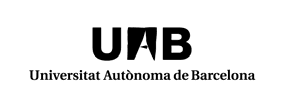 Barcelona, ........d..........................de 20............Barcelona, ........d..........................de 20............Dades personalsDades personalsDades personalsDades personalsNomPrimer cognomPrimer cognomSegon cognomDNI/NIEData de naixementLloc de naixementNacionalitatCarrer/avinguda/plaça i númeroCarrer/avinguda/plaça i númeroCarrer/avinguda/plaça i númeroCarrer/avinguda/plaça i númeroCodi postalPoblacióProvínciaTelèfonPrograma de doctorat MEDICINAPrograma de doctorat MEDICINAPrograma de doctorat MEDICINAAdreça electrònicaExposoExposoSol·licitoSol·licitoSignatura del doctorand/aSignatura del director/sSignatura del tutor/aNom i cognomsCòpia per al DepartamentNom i cognomsNom i cognomsDades personalsDades personalsDades personalsDades personalsNomPrimer cognomPrimer cognomSegon cognomDNI/NIEData de naixementLloc de naixementNacionalitatCarrer/avinguda/plaça i númeroCarrer/avinguda/plaça i númeroCarrer/avinguda/plaça i númeroCarrer/avinguda/plaça i númeroCodi postalPoblacióProvínciaTelèfonPrograma de doctorat MEDICINAPrograma de doctorat MEDICINAPrograma de doctorat MEDICINAAdreça electrònicaExposoExposoSol·licitoSol·licitoSignatura del doctorand/aSignatura del director/sSignatura del tutor/aNom i cognomsCòpia pel doctorandNom i cognomsNom i cognoms